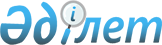 Об установлении базовых ставок платы за земельные участки в черте населенных пунктов за исключением земель сельскохозяйственного назначения, при их предоставлении в частную собственность по Жамбылской областиПостановление акимата Жамбылкой области от 29 апреля 2015 года № 79 и решение маслихата Жамбылской области от 25 июня 2015 года № 38-10. Зарегистрировано Департаментом юстиции Жамбылской области 29 июля 2015 года № 2705      В соответствии с Земельным кодексом Республики Казахстан от 20 июня 2003 года и Законом Республики Казахстан от 23 января 2001 года "О местном государственном управлении и самоуправлении в Республике Казахстан" акимат Жамбылской области ПОСТАНОВЛЯЕТ и Жамбылский областной маслихат РЕШИЛ:

      1.  Установить базовые ставки платы за земельные участки в черте населенных пунктов за исключением земель сельскохозяйственного назначения, при их предоставлении в частную собственность по Жамбылской области в зависимости от местных условий и особенностей согласно приложению к настоящему решению.

      2.  Признать утратившим силу постановление акимата Жамбылской области от 24 августа 2012 года за № 230 и решение маслихата Жамбылской области от 24 августа 2012 года за № 7-27 "Об установлений базовых ставок платы за земельные участки, за исключением земель сельскохозяйственного назначения, при их предоставлении в частную собственность по Жамбылской области" (зарегистрировано в Реестре государственной регистрации нормативных правовых актов за № 1822, опубликовано в газете "Знамя труда" от 13 сентября 2012 года № 105).

      3.  Контроль за исполнением данного нормативно правового акта возложить на постоянную комиссию областного маслихата по вопросам развития региона, сельского хозяйства, административно-территориального обустройства и по рассмотрению проектов договоров по закупу земельных участков и на заместителя акима области Нуралиева А.

      4.  Настоящий нормативный правовой акт вступает в силу со дня государственной регистрации в органах юстиции и вводится в действие по истечении десяти календарных дней после дня его первого официального опубликования.

 Базовые ставки платы за земельные участки в черте населенных пунктов при их предоставлении в частную собственность, за исключением земель сельскохозяйственного назначения о Жамбылской области
					© 2012. РГП на ПХВ «Институт законодательства и правовой информации Республики Казахстан» Министерства юстиции Республики Казахстан
				
      Аким области

К. Кокрекбаев

      Председатель сессии
областного маслихата

С. Калманбетов

      Секретарь областного
маслихата

Б. Карашолаков
Приложение к постановлению
акимата Жамбылской области
№ 79 от 29 апреля 2015 года
и решению Жамбылского областного
маслихата № 38-10 от 25 июня 2015 года№

 Наименование населенных пунктов

Базовая ставка платы за 1 квадратный метр (тенге)

№

 Наименование населенных пунктов

Базовая ставка платы за 1 квадратный метр (тенге)

1

2

3

1

город Тараз

1040

Байзакский район


Сарыкемерский аульный округ


1

аул Сарыкемер

223

Байтерекский аульный округ


2

аул Сарыкемер

223

3

аул Базарбай

186

4

аул Кусак

186

Бурылский аульный округ


5

аул Бурыл

316

6

аул Кумжота

260

Кокталский аульный округ


7

аул Коктал

204

Костобинский аульный округ


8

аул Талас

316

9

станция Талас

260

10

аул Костобе

279

Ульгулинский аульный округ


11

аул Ульгули

223

Ботамойнакский аульный округ


12

аул Байзак 

223

13

аул Ботамойнак 

186

14

аул Уш - булак 

186

Жанатурмысский аульный округ


15

аул Кокбастау 

186

16

аул Самбет 

149

17

аул Жанатурмыс 

149

18

аул Акшолак 

167

19

аул Жибек жолы 

149

20

аул Торегелди 

149

21

разъезд Кайнар

167

Диханский аульный округ


22

аул Женис 

167

23

аул Айман тобе 

167

24

аул Дихан 

204

Темирбекский аульный округ


25

аул Шахан 

130

26

аул Сарыбарак 

130

27

аул Тегистик 

167

Коптерекский аульный округ


28

аул Кенес 

167

Туймекентский аульный округ


29

аул Туймекент 

204

30

аул Акжар 

149

Жалгызтобинский аульный округ


31

аул Жетибай 

186

32

аул Аккия 

149

33

аул Енбек 

149

34

аул Тортколь 

149

Ынтымакский аульный округ


35

аул Мадимар 

186

Мырзатайский аульный округ


36

аул Мырзатай 

204

37

аул Дихан 

167

Сазтерекский аульный округ


38

аул Актобе 

149

39

аул Абай 

186

40

аул Жанасаз 

149

А.Сухамбаевский аульный округ


41

аул Жакаш 

186

42

аул Карасу 

149

43

аул Кокозек 

149

Жамбылский район

Жамбылский район

Айша-бибинский аульный округ


1

аул Айша - биби 

260

2

аул Кызылтан

120

3

аул Каратау

120

Акбулымский аульный округ


4

аул Акбулым

300

Асинский аульный округ


5

аул Аса

220

6

аул Рахат

160

Бесагашский аульный округ


7

аул Бесагаш

220

8

аул Турксиб

200

Аульный округ Гродеково


9

аул Гродеково

260

10

аул Кызылдихан

220

Ерназарский аульный округ


11

аул Ерназар

160

Жамбылский аульный округ


12

аул Шайкорык

300

13

аул Коныртобе

240

14

станция Шайкорык

240

15

аул Бесжылдык

240

16

аул Капал

240

17

аул Танты

220

Каракемерский аульный округ


18

аул Каракемер

200

19

аул Кумтиын

160

20

аул Сенгирбай

140

Каратобинский аульный округ


21

аул Бектобе

280

22

аул Кызылшарык

240

23

аул Байтерек

220

Каройский аульный округ


24

аул Пригородное

280

25

аул Октябрь (Карой)

140

Колькайнарский аульный округ


26

аул Тастобе

180

27

аул Енбек

160

28

аул Жамбыл

280

29

аул Костобе

280

30

аул Колькайнар

140

31

27 разъезд

140

Кызылкайнарский аульный округ


32

аул Кызылкайнар

240

33

аул Жасоркен

220

Орнекский аульный округ


34

аул Орнек

160

35

станция Жума

140

Полаткосшинский аульный округ


36

аул Жалпактобе

280

Акбастауский аульный округ


37

аул Бирлесу-Енбек

200

38

аул Октябрь-Жемис

160

Аульный округ Пионер


39

аул Пионер

180

40

аул Шайдана

140

Тогызтарауский аульный округ


41

аул Тогызтарау

140

42

аул Кумсуат

120

43

аул Жана откел

120

Аульный округ Кызыл жулдыз


44

аул Кызыл жулдыз

300

Жуалынский район

Жуалынский район

Аульный округ Б.Момышулы


1

аул Б. Момышулы

225

Актобинский аульный округ


2

аул Байтерек 

204,8

3

аул Жана Талап 

202,9

4

аул Актоган 

195,7

5

станция Куркуресу 

197,5

Аксайский аульный округ


6

аул Кайрат 

212

7

аул Дихан 

206,6

Мынбулакский аульный округ


8

аул Кольбастау 

212

9

аул Талапты 

204,8

Нурлыкентский аульный округ


10

аул Нурлыкент

208,4

11

аул Туктибай 

197,5

12

разъезд Казбастау 

195,7

Биликольский аульный округ


13

аул Карабастау

199,3

14

аул Дарбаза

187,2

15

аул Жылыбулак

187,2

16

аул Абдикадыр

187,2

Шакпакский аульный округ


17

аул Шакпак ата

204,8

18

аул Таттибай Дуйсебайулы

187,2

19

аул Ынтымак

187,2

20

аул Амансай

187,2

21

аул Шакпак

187,2

22

станция Шакпак

187,2

Боралдайский аульный округ


23

аул Кольтоган

199,3

24

аул Рысбек батыр

187,2

25

аул Ертай

187,2

Жетитобинский аульный округ


26

аул Тасбастау

197,5

27

аул Карикорган

202,9

28

аул Коныртобе

195,7

29

аул Космурат

195,7

30

аул Шынбулак

195,7

31

аул Майбулак

195,7

Карасазский аульный округ


32

аул Карасаз

208,4

33

аул Журимбай 

199,3

34

аул Акбастау

199,3

35

аул Коктас

199,3

36

аул Карасу

199,3

Кокбастауский аульный округ


37

аул Терс

208,4

38

аул Бакалы

204,8

39

аул Косболтек

206,6

40

аул Коктобе

206,6

Куренбельский аульный округ


41

аул Куренбель

195

42

отделение Тонкерис

187,2

43

аул Каратас

187,2

Кошкаратинский аульный округ


44

аул Кошкарата

187,2

45

аул Актасты

140

46

аул Кызтоган

140

47

аул Бургенды

140

48

аул Тесиктас

140

Кызыларыкский аульный округ


49

аул Актобе

195,7

50

аул Терс-Ащибулак

197,5

51

аул Кызыларык

206,6

52

аул Алатау

201,1

53

станция Сурум

201,1

Кордайский район

Кордайский район

Кордайский аульный округ


1

аул Кордай

294

Касыкский аульный округ


2

аул Касык 

265

Карасуский аульный округ


3

аул Карасу 

235

4

аул Отеген 

206

Масанчинский аульный округ


5

аул Масанчи 

265

6

аул Кунбатыс 1 

147

7

аул Кунбатыс 2 

147

Каракемерский аульный округ


8

аул Каракемер 

206

9

аул Керу 

147

Аукаттинский аульный округ


10

аул Аукатты 

265

11

аул Кызылсай 

206

12

аул Байтерек 

206

Сортобинский аульный округ


13

аул Сортобе 

265

14

аул Булар батыр 

265

Кененский аульный округ


15

аул Кенен 

206

Сулуторский аульный округ


16

аул Сулутор 

176

17

аул Коктобе 

147

Улькен-Сулуторский аульный округ


18

аул Улькен - Сулутор 

176

19

аул Белашово 

147

Сарыбулакский аульный округ


20

аул Сарыбулак 

235

21

аул Кайнар 

235

Беткайнарский аульный округ


22

аул Беткайнар 

235

23

аул Соганды 

147

Отарский аульный округ


24

аул Отар 

235

25

станция Кордай 

147

26

станция Аныракай 

147

27

станция Бель 

147

28

разъезд Кулжабасы

147

29

разъезд Шынырау

147

Ногайбайский аульный округ


30

аул Ногайбай 

206

31

аул Шарбакты 

147

32

аул Сарыбастау 

147

33

аул Кызылтас 

147

Какпатасский аульный округ


34

аул Какпатас 

206

35

аул Бериктас 

147

Алгинский аульный округ


36

аул Алга 

206

37

аул Кокадыр 

147

38

аул Музбель 

147

Жамбылский аульный округ


39

аул Жамбыл 

206

40

аул Жанатурмыс 

147

Аульный округ Степной


41

аул Степное 

235

42

аул Арал 

206

43

аул Калгуты 

206

Карасайский аульный округ


44

аул Карасай батыр 

147

45

аул Енбек 

147

Меркенский район

Меркенский район

Меркенский аульный округ


1

аул Мерке 

234

2

санаторий Мерке 

288

Аульный округ Т.Рыскулова


3

аул Т.Рыскулова 

216

4

аул Интернациональное 

198

Сарымолдаевский аульный округ


5

аул Сарымолдаев 

234

6

аул Екпинди 

198

7

аул Ойтал 

198

Жамбылский аульный округ


8

отделение Жамбыл 

180

9

аул Жамбыл 

234

10

аул Турлыбай батыр

180

11

аул Талдыбулак

180

12

аул Плодовоягодная 

198

Ойталский аульный округ


13

аул Ойтал 

216

14

аул Мыканды 

162

15

станция Мерке 

180

Акаральский аульный округ


16

аул Акарал 

234

17

аул Сыпатай 

198

Актоганский аульный округ


18

аул Актоган 

234

19

аул Казах дихан 

180

Акерменский аульный округ


20

аул Акермен 

180

21

аул Кентай 

144

22

аул Алтын - арык 

144

23

аул Аккоз - Кайнар 

144

Кенесский аульный округ


24

аул Кенес 

180

25

аул Жаугаш батыр 

126

Жанатоганский аульный округ


26

аул Костоган

198

27

аул Кызыл сай 

144

28

аул Мынказан 

162

Таттинский аульный округ


29

аул Татты

180

30

аул Ак жол 

144

31

аул Карасу 

144

32

аул Беларык 

162

33

аул Шемен

144

34

станция Татти 

144

35

разъезд Тасоткел 

144

Суратский аульный округ


36

аул Сурат 

198

37

аул Аккайнар 

180

38

аул Тескентоган 

162

Аульный округ Андас батыра


39

аул Андас батыр 

216

40

станция Чалдовар 

162

41

аул Кызылкишлак 

162

42

аул Аралкишлак 

162

43

поселок Гранитогорск 

162

Аспаринский аульный округ


44

аул Аспара 

180

45

аул Кайынды-сай 

144

46

аул Садуакас (ферма №2) 

144

Мойынкумский район

Мойынкумский район

Мойынкумский аульный округ


1

аул Мойынкум 

120

Уланбельский аульный округ


2

аул Уланбел

49

3

аул Киши Камкалы 

57

Карабогетский аульный округ


4

аул Кумозек 

89

5

аул Сарыозек 

73

6

аул Карабогет 

89

Кылышбайский аульный округ


7

аул имени Кылышбай Ержанулы 

110

Жамбылский аульный округ


8

аул Жамбыл 

110

9

отделение Ынталы 

73

Кызылотауский аульный округ


10

аул Кушаман 

106

Кызылталский аульный округ


11

аул Кокжелек

106

12

аул имени Айтбай Назарбекова 

98

Бирликский аульный округ


13

аул Бирлик 

120

Кенесский аульный округ


14

аул Кеңес 

120

Биназарский аульный округ


15

аул Биназар 

120

Хантауский поселковый округ


16

аул Хантау 

114

17

аул Киякты 

57

Аульный округ Мирный


18

аул Мирный 

65

19

отделение ГРЭ-21 

49

Акбакайский аульный округ


20

аул Акбакай 

41

Шыганакский аульный округ


21

аул Шыганак 

120

22

аул Бурулбайтал

114

23

аул Байтал 

57

Аксуйекский аульный округ


24

аул Аксуйек 

49

Мынаралский аульный округ


25

аул Мынарал 

57

26

аул Кашкантениз 

24

27

станция Мынарал

57

Сарысуский район


1

город Жанатас

450

Байкадамский аульный округ


2

аул Саудакент

187,2

Жанаталапский аульный округ


3

аул Уйым

123

4

аул Жанаталап

150

5

населенный пункт Жаркудык

112

Игиликский аульный округ


6

аул Ондирис

150

7

аул Игилик

125

8

аул Талас

93,6

Жайылминский аульный округ


9

аул Жайылма

162

10

аул Кызылдихан

112

11

аул Маятас

125

12

населенные пункты Актам, Актобе

112

Жанаарыкский аульный округ


13

аул Узакбай Сыздыкбаева

162

14

аул Актогай

125

Камкалинский аульный округ


15

аул Камкалы

52

16

аул Шыганак

52

17

аул Жайлаукол

52

Туркестанский аульный округ


18

аул Туркестан

162

19

аул Арыстанды

112

20

аул Ушбас

125

21

аул Каратас

125

Тогызкентский аульный округ


22

аул Тогызкент

125

23

аул Майлыкол

93,6

24

аул Абилда

93,6

Досболский аульный округ


25

аул Досбол

112

26

аул Улкен Кокдала

93,6

27

аул Киши Кокдала

93,6

28

аул Шагалалы

93,6

район Т.Рыскулова


Куланский аульный округ


1

аул Кулан

227

2

аул Каракат

208

3

аул Шонгер

208

Каракыстакский аульный округ


4

аул Каменка

208

5

аул Казах

208

6

аул Жалпаксаз

208

7

аул Тасшолак

208

Корагатинский аульный округ


8

аул Корагаты 

187,2

9

аул Аккайнар 

187,2

10

аул Тойкудык

187,2

11

аул Мамыртобе 

187,2

12

станция Корагаты

187,2

Кумарыкский аульный округ


13

аул Кумарык 

208

14

аул Каракемер 

208

15

аул Алгабас 

208

Аульный округ НовосҰловка


16

аул Юбилейное 

187,2

17

аул Абулхаир 

187,2

Акыртобинский аульный округ


18

аул Акыртобе

208

19

аул Малдыбай

208

Орнекский аульный округ


20

аул Орнек 

208

21

аул Салимбай Парманова 

208

22

аул Жарлысу 

208

23

аул Абжапар Жылкышиева 

208

24

аул Сумкайты 

208

Теренозекский аульный округ


25

аул Теренозек 

208

26

аул Кокарык 

208

27

аул Шолаккайынды 

208

Кайындинский аульный округ


28

аул Кайыңды

208

29

аул Мамай-Кайынды 

208

30

аул Согеты 

208

Жанатурмысский аульный округ


31

станция Монке

208

32

аул Жанатурмыс

208

Кокдоненский аульный округ


33

аул Кокдонен 

208

34

аул Жаксылык 

208

35

разъезд Кумарык

187,2

Когершинский аульный округ


36

аул Когершин 

208

37

аул Косапан 

104

Акбулакский аульный округ


38

аул Рахыма Сабденова

208

39

аул Байтели

187,2

40

98 разъезд

187,2

41

аул Кызылшаруа 

208

Абайский аульный округ


42

аул Енбекши 

208

43

аул Кокарык 

208

Луговской аульный округ


44

аул Луговой 

227

Таласский район

Таласский район

1

город Каратау

458

Каратауский аульный округ

2

аул Есейхан

168,5

3

аул Караой

131

Каскабулакский аульный округ


4

аул Каскабулак

149,8

Аккумский аульный округ


5

аул Аккум

93,6

Кызылаутский аульный округ


6

аул Кызылауыт

149,8

7

аул Актобе

131

Тамдинский аульный округ


8

аул Тамды

168,5

Аульный округ С.Шакирова


9

аул С.Шакирова

112,3

10

аул Тамабек

93,6

Бостандыкский аульный округ


11

аул Бостандык

93,6

12

аул Талапты

93,6

Аккульский аульный округ


13

аул Аккуль

168,5

Бериккаринский аульный округ


14

аул Майтобе

168,5

15

аул Кожагаппар

149,8

Ушаралский аульный округ


16

аул Ушарал

93,6

17

аул Кайыр

93,6

18

аул Арал

93,6

Кенесский аульный округ


19

аул Болтирик

112,3

20

аул Кошек батыра

93,6

Ойыкский аульный округ


21

аул Ойык

112,3

22

аул Сейтбек

93,6

23

аул Турумкул

93,6

Кокталский аульный округ


24

аул Коктал

168,5

Шуский район


1

город Шу

489

Дулатский аульный округ


2

аул Байдибек 

187,2

3

аул Больтирик

144,5

4

аул Актасты

144,5

Балуан Шолакский аульный округ


5

аул Балуан Шолак

187,2

6

аул Далакайнар

128,4

7

аул Прудхоз

144,5

8

разъезд 31

125,9

9

станция Жидели

110,1

Коккайнарский аульный округ


10

аул Коккайнар

187,2

Аксуский аульный округ


11

аул Аксу

144,5

12

аул Оразалы батыр

112,4

Ескишуский аульный округ


13

аул Бельбасар

208,7

14

аул Енбекши

160,5

15

аул Тасоткель

128,4

Жанажолский аульный округ


16

аул Жанажол

208,7

Бирликустемский аульный округ


17

аул Бирликустем

187,2

Далакайнарский аульный округ


18

станция Коктобе

141,6

19

аул Далакайнар

192,7

Жанакогамский аульный округ


20

станция Бирлик-2

157,3

21

54 разъезд

141,6

22

станция Кемер

141,6

23

аул Коктобе

208,7

24

аул Ленина

176,6

25

Отгон

144,5

Корагатинский аульный округ


26

аул Мойынкум

176,6

27

участок Жиенбет

144,5

28

аул Енбек

144,5

Актобинский аульный округ


29

аул Актобе

187,2

30

аул Жайсан

144,5

Аульный округ Д.Конаева


31

аул Д.Конаева

176,6

Аульный округ Толеби


32

аул Толеби

236

33

поселок Зверохозяйство

160,5

Ондирисский аульный округ


34

аул Абай

208,7

Тасоткелский аульный округ


35

аул Тасоткель

176,6

36

станция Аспара

160,5

37

разъезд Кумозек 

176,6

Шокпарский аульный округ


38

станция Шокпар

128,4

39

аул Шокпар

144,5

40

станция Кулакшын

96,3

41

станция Еспе

144,5

42

станция Алайгыр

64,2

43

участок Талапкер

96,3

Алгинский аульный округ


44

аул Алга

208,7

45

аул Сауытбек

160,5

46

аул Шайымкул Диханбайулы

144,5

47

аул К.Рыскулбекова

144,5

48

аул Жайсан

160,5

Бирликский аульный округ


49

аул Бирлик

208,7

